Please return this form by email to recruit@togetherforshortlives.org.uk NAME:If you do not have access to email, post it to:Together for Short Lives, 2nd Floor, New Bond House, Bond Street, Bristol, BS2 9AG. ii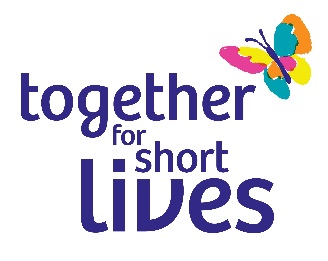 Confidential: Application for VolunteersConfidential: Application for VolunteersConfidential: Application for VolunteersConfidential: Application for VolunteersConfidential: Application for VolunteersConfidential: Application for VolunteersConfidential: Application for VolunteersConfidential: Application for VolunteersEDUCATIONEDUCATIONEDUCATIONEDUCATIONEDUCATIONEDUCATIONEDUCATIONEDUCATIONSchool / College/ UniversitySchool / College/ UniversitySchool / College/ UniversitySchool / College/ UniversityCourse DetailsCourse DetailsGrade / ResultGrade / ResultEMPLOYMENT RECORDPlease give a description of your key tasks and responsibilities in your current (or last) employment including your employers name, job title, date started, current salary and a brief description of your key tasks and responsibilitiesEMPLOYMENT RECORDPlease give a description of your key tasks and responsibilities in your current (or last) employment including your employers name, job title, date started, current salary and a brief description of your key tasks and responsibilitiesEMPLOYMENT RECORDPlease give a description of your key tasks and responsibilities in your current (or last) employment including your employers name, job title, date started, current salary and a brief description of your key tasks and responsibilitiesEMPLOYMENT RECORDPlease give a description of your key tasks and responsibilities in your current (or last) employment including your employers name, job title, date started, current salary and a brief description of your key tasks and responsibilitiesEMPLOYMENT RECORDPlease give a description of your key tasks and responsibilities in your current (or last) employment including your employers name, job title, date started, current salary and a brief description of your key tasks and responsibilitiesEMPLOYMENT RECORDPlease give a description of your key tasks and responsibilities in your current (or last) employment including your employers name, job title, date started, current salary and a brief description of your key tasks and responsibilitiesEMPLOYMENT RECORDPlease give a description of your key tasks and responsibilities in your current (or last) employment including your employers name, job title, date started, current salary and a brief description of your key tasks and responsibilitiesEMPLOYMENT RECORDPlease give a description of your key tasks and responsibilities in your current (or last) employment including your employers name, job title, date started, current salary and a brief description of your key tasks and responsibilitiesEMPLOYMENT including any voluntary work or work experienceEMPLOYMENT including any voluntary work or work experienceEMPLOYMENT including any voluntary work or work experienceEMPLOYMENT including any voluntary work or work experienceEMPLOYMENT including any voluntary work or work experienceEMPLOYMENT including any voluntary work or work experienceEMPLOYMENT including any voluntary work or work experienceFrom - ToName and Address of EmployerJob Title and Outline of DutiesJob Title and Outline of DutiesSalarySalaryReason for LeavingPlease use this space to explain why you would like to volunteer for us in this role; Please use this space to explain why you would like to volunteer for us in this role; Do you wish to offer any additional information, which is relevant to your application, including outside interests and hobbies?Do you wish to offer any additional information, which is relevant to your application, including outside interests and hobbies?References Please provide the contact details of two referees, one of whom should be your current or most recent employer. We will inform you prior to contacting your referees:References Please provide the contact details of two referees, one of whom should be your current or most recent employer. We will inform you prior to contacting your referees:Name:Position:Capacity in which they know you:Address:Tel no:Email:Name:Position:Capacity in which they know you:Address:Tel no:Email:Declaration:I confirm that the above information is complete and correct.Signed:                                                                Date(nb if returning this by email, you do not need to scan in your signature – we will arrange for you to sign at a later date)Declaration:I confirm that the above information is complete and correct.Signed:                                                                Date(nb if returning this by email, you do not need to scan in your signature – we will arrange for you to sign at a later date)ADDRESS:HOME PHONE NUMBER:NATIONAL INSURANCE NUMBER: 